PLANTILLA DE REGISTRO DE SUPOSICIONES 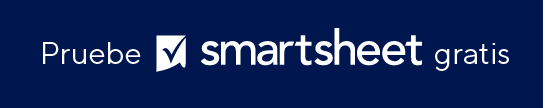 NOMBRE DEL PROYECTO GERENTE DEL PROYECTOCLIENTE FECHA00/00/0000N.º DE SUPOSICIÓN FECHA DE IDENTIFICACIÓNDESCRIPCIÓN DE 
LA SUPOSICIÓNVALIDACIÓN 
ASIGNADA AFECHA DE VENCIMIENTO DE LA VALIDACIÓNFECHA DE LA ÚLTIMA ACTUALIZACIÓNCOMENTARIOS100/00/000000/00/000000/00/0000200/00/000000/00/000000/00/0000300/00/000000/00/000000/00/0000400/00/000000/00/000000/00/0000500/00/000000/00/000000/00/0000DESCARGO DE RESPONSABILIDADTodos los artículos, las plantillas o la información que proporcione Smartsheet en el sitio web son solo de referencia. Mientras nos esforzamos por mantener la información actualizada y correcta, no hacemos declaraciones ni garantías de ningún tipo, explícitas o implícitas, sobre la integridad, precisión, confiabilidad, idoneidad o disponibilidad con respecto al sitio web o la información, los artículos, las plantillas o los gráficos relacionados que figuran en el sitio web. Por lo tanto, cualquier confianza que usted deposite en dicha información es estrictamente bajo su propio riesgo.